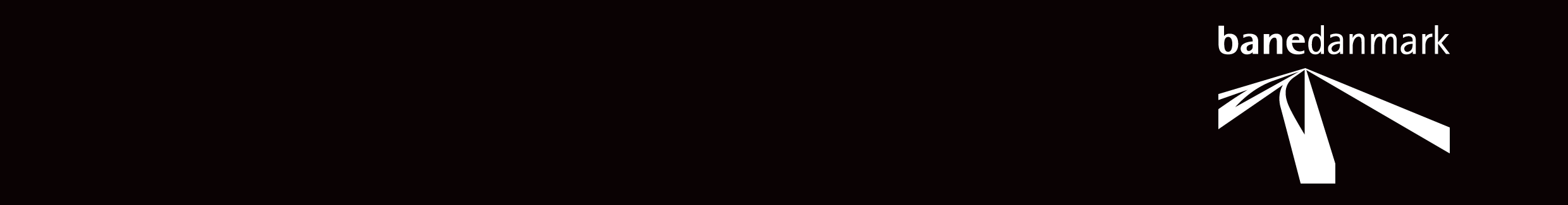 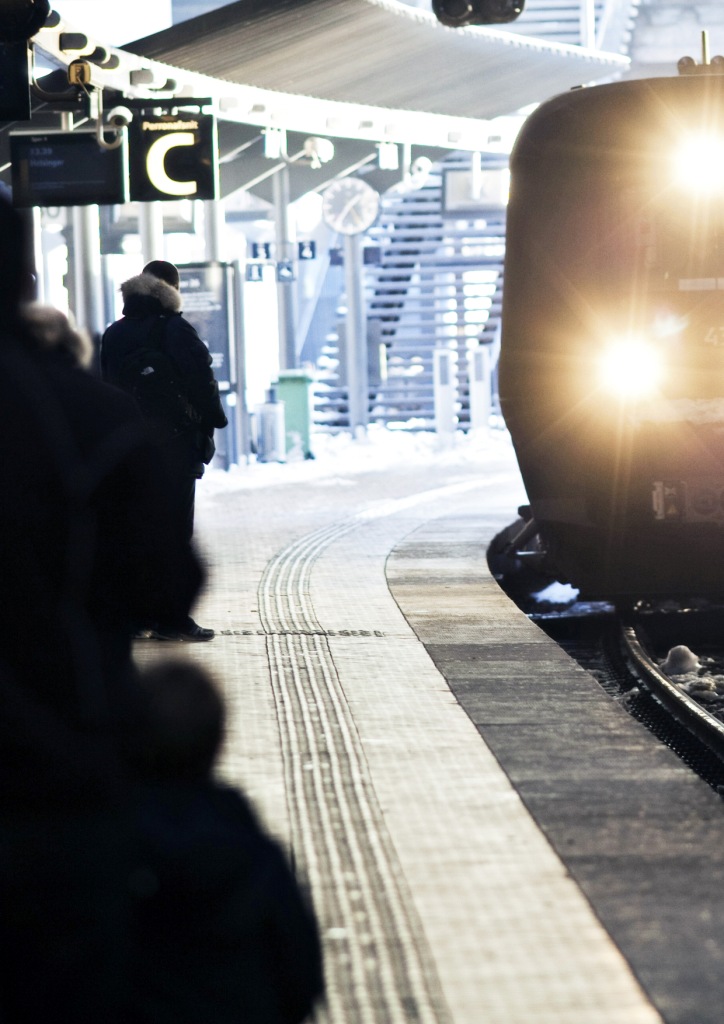 1.	SUPPLIER'S CVs	2InstructionsThe tenderer must in sub-appendix 4A - in the form of CVs - indicate the consultants intended to comply with the framework agreement. It should also be stated which roles the concrete consultants are supposed to complete and how the consultants' qualifications are involved in the framework agreement.SUPPLIER'S CVs[Name], [Consultant Category][Insert/Attach completed CVs]SUB-Appendix 4aSupplier’s CVsTABLE OF CONTENTS[The Consultants’ name][The consultants’ position][The Consultants’ name][The consultants’ position]ProfilEProfilE[Insert a short description of the consultants profile][Insert a short description of the consultants profile]Theoretical qualificationsTheoretical qualifications[Education]Relevant courses:[Relevant courses]Certification(s):[Certification]Metods and tools:[Methods and tools]PRACTICAL EXPERIENCE - CONCRETE REFERENCES[Insert practical experience of specific relevance for the services covered by the framework agreement. References should be motivated in relation to the services.][Task], [Client], [Period] [Description of the assignment][Task], [Client], [Period] [Description of the assignment][Task], [Client], [Period] [Description of the assignment]PRACTICAL EXPERIENCE - CONCRETE REFERENCES[Insert practical experience of specific relevance for the services covered by the framework agreement. References should be motivated in relation to the services.][Task], [Client], [Period] [Description of the assignment][Task], [Client], [Period] [Description of the assignment][Task], [Client], [Period] [Description of the assignment]MOTIVATED AND Specific STATEMENT OF THE QUALIFICATIONS OF THE CONSULTANT IN regards WITH THE COMPLETION OF THE FRAMEWORK AGREEMENT[Description][Note that this is part of the offer evaluation, cf. the terms of reference]MOTIVATED AND Specific STATEMENT OF THE QUALIFICATIONS OF THE CONSULTANT IN regards WITH THE COMPLETION OF THE FRAMEWORK AGREEMENT[Description][Note that this is part of the offer evaluation, cf. the terms of reference]